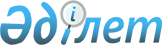 О внесении изменений в постановление акимата города Лисаковска от 4 апреля 2016 года № 122 "Об утверждении государственного образовательного заказа на дошкольное воспитание и обучение, размера подушевого финансирования и родительской платы на 2016 год"Постановление акимата города Лисаковска Костанайской области от 1 ноября 2016 года № 522. Зарегистрировано Департаментом юстиции Костанайской области 23 ноября 2016 года № 6709      В соответствии с пунктом 2 статьи 31 Закона Республики Казахстан от 23 января 2001 года "О местном государственном управлении и самоуправлении в Республике Казахстан", подпунктом 8-1) пункта 4 статьи 6 Закона Республики Казахстан от 27 июля 2007 года "Об образовании", акимат города Лисаковска ПОСТАНОВЛЯЕТ:

      1. Внести в постановление акимата города Лисаковска от 4 апреля 2016 года № 122 "Об утверждении государственного образовательного заказа на дошкольное воспитание и обучение, размера подушевого финансирования и родительской платы на 2016 год" (зарегистрировано в Реестре государственной регистрации нормативных правовых актов под № 6347, опубликовано 26 мая 2016 года в газете "Лисаковская новь") следующие изменения:

      приложения 1, 2 к указанному постановлению изложить в новой редакции согласно приложениям 1 и 2 к настоящему постановлению.

      2. Контроль за исполнением настоящего постановления возложить на заместителя акима города Найденова Д.Е.

      3. Настоящее постановление вводится в действие по истечении десяти календарных дней после дня его первого официального опубликования и распространяется на отношения, возникшие с 1 сентября 2016 года.

 Государственный образовательный заказ на дошкольное воспитание и обучение, размер подушевого финансирования и родительской платы в дошкольных организациях образования города Лисаковска на 2016 год, финансируемых за счет средств республиканского бюджета Государственный образовательный заказ на дошкольное воспитание и обучение, размер подушевого финансирования и родительской платы в дошкольных организациях образования города Лисаковска на 2016 год, финансируемых за счет местного бюджета
					© 2012. РГП на ПХВ «Институт законодательства и правовой информации Республики Казахстан» Министерства юстиции Республики Казахстан
				
      Аким города

А. Исмагулов
Приложение 1
к постановлению акимата
от 1 ноября 2016 года № 522Приложение 1
к постановлению акимата
от 4 апреля 2016 года № 122№

Административно- территориальное расположение организаций дошкольного воспитания и обучения (район, город)

Наименование организации дошкольного воспитания и обучения

Количество воспитанников организаций дошкольного воспитания и обучения

Размер подушевого финансирования в дошкольных организациях в месяц (тенге)

Размер родительской платы в дошкольных организациях в месяц (тенге)

1

город Лисаковск

коммунальное государственное казҰнное предприятие "Ясли-сад "Балапан" отдела образования акимата города Лисаковска

110

28324

до 3-х лет – 6600

с 3-х лет - 8140

2

город Лисаковск

коммунальное государственное казҰнное предприятие "Ясли-сад "Улыбка" отдела образования акимата города Лисаковска

75

28324

до 3-х лет – 6600

с 3-х лет - 8140

3

город Лисаковск

коммунальное государственное казҰнное предприятие "Ясли-сад "Нұрлы Жол" отдела образования акимата города Лисаковска

280

28324

до 3-х лет – 6600

с 3-х лет - 8140


4

город Лисаковск

Мини-центр с полным днем пребывания при коммунальном государственном учреждении "Красногорская основная школа" отдела образования акимата города Лисаковска

25

15028

с 3-х лет - 7700

5

город Лисаковск

Товарищество с ограниченной ответственностью "Ясли-сад "Балақай" на 180 мест"

150

28324

до 3-х лет – 6600

с 3-х лет - 8140

Приложение 2
к постановлению акимата
от 1 ноября 2016 года № 522Приложение 2
к постановлению акимата
от 4 апреля 2016 года № 122№

Административно- территориальное расположение организаций дошкольного воспитания и обучения (район, город)

Наименование организации дошкольного воспитания и обучения

Количество воспитанников организаций дошкольного воспитания и обучения

Размер подушевого финансирования в дошкольных организациях в месяц (тенге)

Размер родительской платы в дошкольных организациях в месяц (тенге)

1

город Лисаковск

коммунальное государственное казҰнное предприятие "Ясли-сад "Мұрагер" отдела образования акимата города Лисаковска

298

21225,53

до 3-х лет – 6600

с 3-х лет - 8140

2

город Лисаковск

коммунальное государственное казҰнное предприятие "Ясли-сад "Улыбка" отдела образования акимата города Лисаковска

230

18072,28

до 3-х лет – 6600

с 3-х лет - 8140

3

город Лисаковск

коммунальное государственное казҰнное предприятие "Ясли-сад "Дельфинчик" отдела образования акимата города Лисаковска

302

17199,60

до 3-х лет – 6600

с 3-х лет - 8140

4

город Лисаковск

коммунальное государственное казҰнное предприятие "Ясли-сад "Ивушка" отдела образования акимата города Лисаковска 

302

18595,65

до 3-х лет – 6600

с 3-х лет - 8140

5

город Лисаковск

коммунальное государственное казҰнное предприятие "Ясли-сад "Балапан" отдела образования акимата города Лисаковска

50

18417,57

до 3-х лет – 6600

с 3-х лет - 8140

